Brand name	       INVOICEInvoice to:Mr . Jhon Doe	invoice#                       20509214 Dummy Street Area ,Location	Date                        12/12/20202Lorem lpsum , 120xx15xxPayments info:Accounts #: 123456789012A/C Name : Lorem LqsumBank Details : Add Your Bank DetailsPhone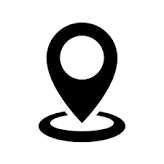 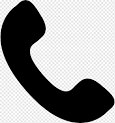 Address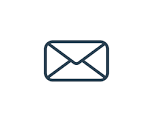 Mail	------------------------------------------------------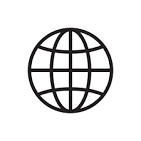 Website                                                                                                                     Authorised SignNoItem DescriptionQtyPricePricetotalSub totalTaxTOTAL